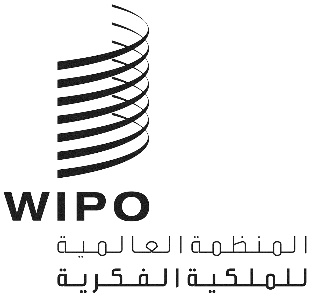 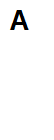 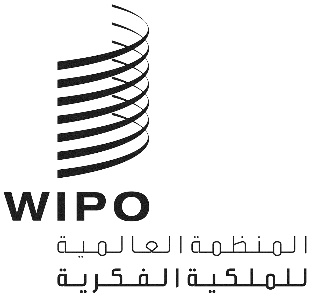 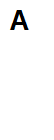 A/62/11الأصل: بالإنكليزيةالتاريخ: XX سبتمبر 2021جمعيات الدول الأعضاء في الويبوسلسلة الاجتماعات الثانية والستونجنيف، من 4 إلى 8 أكتوبر 2021مقترح مشترك من مجموعة بلدان آسيا والمحيط الهادئ والمجموعة الأفريقية بشأن تكوين لجنة الويبو للتنسيقمقدَّم من مجموعة بلدان آسيا والمحيط الهادئ والمجموعة الأفريقيةفي تبليغ استلمته الأمانة بتاريخ 9 سبتمبر 2021، قدمت مجموعة بلدان آسيا والمحيط الهادئ والمجموعة الأفريقية، المقترح المشترك الوارد في المرفق طيه في إطار البند 8 من جدول الأعمال، "تكوين لجنة الويبو للتنسيق واللجنتين التنفيذيتين لاتحادي باريس وبرن".[يلي ذلك المرفق]مقترح مجموعة بلدان آسيا والمحيط الهادئ والمجموعة الأفريقية (المجموعتان)تكوين لجنة الويبو للتنسيقتلاحظ المجموعتان أنه وفقا للمادتين 8(1)(أ) و11(9)(أ) من اتفاقية الويبو، تتكون لجنة الويبو للتنسيق من الفئات التالية:الأعضاء العادية المنتخبة في اللجنة التنفيذية لاتحاد باريس واللجنة التنفيذية لاتحاد برن؛وسويسرا، باعتبارها الدولة التي يقع مقر المنظمة في أراضيها، كعضو بحكم وضعها؛وربع عدد الدول الأطراف في اتفاقية الويبو غير الأعضاء في أي من الاتحادات التي تديرها الويبو، التي يختارها مؤتمر الويبو والتي تشارك كأعضاء مؤقتة في لجنة الويبو للتنسيق.وتشير المجموعتان أيضا إلى أن المادة 14(4) من اتفاقية باريس والمادة 23(4) من اتفاقية برن تنصّان على ما يلي: "تراعي الجمعية عند انتخاب أعضاء اللجنة التنفيذية توزيعا جغرافيا عادلا وضرورة أن تكون الدول الأطراف في الاتفاقات الخاصة المعقودة في إطار الاتحاد ضمن الدول التي تتكون منها اللجنة التنفيذية".وتذكّر المجموعتان بأن عدد المقاعد المخصَّصة في لجنة الويبو للتنسيق لا يزال 83 مقعداً منذ 2011. وتذكّران أيضا بأنه إثر الإعداد لجمعيات الويبو التاسعة والخمسين في عام 2019، أبلغت الأمانة أعضاء الويبو بأن لجنة التنسيق ينبغي أن تضمّ 88 عضواً. ولكن، "نظرا لغياب اتفاق بشأن كيفية تخصيص المقاعد الخمسة الإضافية"، أبلغ المستشار القانوني في جمعيات الويبو التاسعة والخمسين بأن المجموعات قد اتفقت "على أن تبقى لجنة الويبو للتنسيق مكونة من 83 عضوا على أساس استثنائي." وقرّرت جمعيات الويبو التاسعة والخمسين أن يجري رئيس الجمعية العامة للويبو مشاورات مع الدول الأعضاء بشأن تخصيص المقاعد الشاغرة في جمعيات الويبو في عام 2021، لأغراض انتخاب الأعضاء المكونة للجنة الويبو للتنسيق، واللجنتين التنفيذيتين لاتحادي باريس وبرن، في جمعيات الويبو نفسها.وتحيط المجموعتان علما من مكتب المستشار القانوني أنه بعد انضمام أربعة بلدان (أفغانستان وبروناي والكويت وساموا) إلى اتحاد باريس، وانضمام اثني عشر بلدا (أفغانستان وبروناي وجزر كوك وكيريباس والكويت وجمهورية لاو الديمقراطية الشعبية وموزمبيق ونيوي وسان تومي وبرنسيبي وجزر سليمان وتركمانستان وتوفالو وفانواتو) إلى اتحاد برن منذ 2011، فإن لجنة الويبو للتنسيق ينبغي أن تضمّ الآن 89 عضواً.وتؤكّد المجموعتان مجددا على أن التوزيع الحالي في لجنة التنسيق ليس مقسّما بإنصاف ولا يضمن التمثيل المناسب لحجم المجموعات الإقليمية في الويبو (كما هو مبيّن في المرفق ألف). وعلى وجه التحديد، فإن المجموعة الأفريقية ومجموعة آسيا والمحيط الهادئ هما المجموعتان الأقل تمثيلا في لجنة الويبو للتنسيق. وتشير المجموعتان إلى أنه بناء على تكوين لجنة الويبو للتنسيق في الفقرة 1، فإن الزيادة في عدد مقاعد تلك اللجنة منذ عام 2011 تعزى في الأكثر إلى حالات الانضمام من مجموعة آسيا والمحيط الهادئ ومن المجموعة الأفريقية، وهي 13 حالة انضمام من مجموعة آسيا والمحيط الهادئ و3 من المجموعة الأفريقية وحالة 1 من مجموعة بلدان آسيا الوسطى والقوقاز وأوروبا الشرقية إلى اتحادي باريس وبرن، التي تمت منذ ذلك التاريخ (كما هو مبيّن في المرفق باء).وبالنظر إلى ما سبق، ينبغي أن تخصَّص المقاعد الستة الشاغرة في لجنة التنسيق بما يعكس عضوية الويبو ويتناسب مع حجم المجموعات الإقليمية في الويبو على نحو أفضل وكذلك حالات الانضمام إلى اتحادي باريس وبرن منذ عام 2011 من المجموعات الإقليمية المعنية في الويبو، مع التأكيد من جديد على أن كل مجموعة إقليمية ينبغي أن تكون ممثَّلة في لجنة التنسيق. وتؤكّد المجموعتان من جديد إلى أن الوقت قد حان لتخصيص تلك المقاعد، بل إن ذلك التخصيص صار ضروريا في ضوء المادة 14(4) من اتفاقية باريس والمادة 23(4) من اتفاقية برن فيما يتعلق بالتوزيع الجغرافي العادل.مشروع قرار مقترح للجمعية العامةوارد في المرفق (التالي)المرفق ألفتخصيص المقاعد في لجنة الويبو للتنسيق فيما بين المجموعات الإقليمية للثنائية 2020-2021 المرفق باءحالات الانضمام إلى اتحادي باريس وبرن منذ عام 2011A/62/XXالأصل: بالإنكليزيةالتاريخ: XX 2021جمعيات الدول الأعضاء في الويبوسلسلة الاجتماعات الثانية والستونجنيف، من 4 إلى 8 أكتوبر 2021تكوين لجنة الويبو للتنسيقوثيقة من إعداد الأمانةإن جمعيات الويبو، كل فيما يعنيه، قرّرت ما يلي:تخصيص المقاعد الستة الشاغرة الحالية للجنة التنسيق، على أساس الاقتراح الذي قدمه الميسّر بعد مشاوراته غير الرسمية بشأن هذه المسألة مع المجموعات الإقليمية والدول الأعضاء، على النحو التالي:مجموعة آسيا والمحيط الهادئ (مقعدان)، والمجموعة الأفريقية (مقعدان)، ومجموعة دول أوروبا الوسطى ودول البلطيق (مقعد واحد)، ومجموعة بلدان أمريكا اللاتينية والكاريبي (مقعد واحد).[نهاية المرفق والوثيقة]الرقمالبندالمجموعة باء المجموعة الأفريقيةمجموعة بلدان آسيا الوسطى والقوقاز وأوروبا الشرقيةمجموعة بلدان أوروبا الوسطى والبلطيقمجموعة بلدان أمريكا اللاتينية والكاريبيمجموعة بلدان آسيا والمحيط الهادئالصين المجموعمجموع الأعضاء في المجموعة3253101833461193المقاعد المخصّصة حاليا في لجنة التنسيق2319461515183النسبة المئوية لأعضاء المجموعة الممثلة في لجنة التنسيق71.88%35.85%40.00%33.33%45.45%32.61%لا ينطبق- نسبة المجموعة من أعضاء الويبو 16.58%27.46%5.18%9.33%17.09%23.83%لا ينطبق100%نسبة المجموعة من أعضاء لجنة التنسيق27.71%22.89%4.82%7.23%18.07%18.07%لا ينطبق100%عدد المقاعد في لجنة التنسيق إذا حُدّد حسب النسبة من أعضاء الويبو على أساس 83 مقعداً في لجنة التنسيق13.7622.794.307.7414.1919.78لا ينطبق83الفارق (بين السطر 6 والسطر 2)-9.243.790.301.74-0.814.78لا ينطبق-الرقمالبندالمجموعة باء المجموعة الأفريقيةمجموعة بلدان آسيا الوسطى والقوقاز وأوروبا الشرقيةمجموعة بلدان أوروبا الوسطى والبلطيقمجموعة بلدان أمريكا اللاتينية والكاريبيمجموعة بلدان آسيا والمحيط الهادئالصينالمجموععدد الأعضاء في اتحاد باريس3249101833341177حالات الانضمام منذ يناير 2011000004** أفغانستان وبروني والكويت وساموا0-عدد الأعضاء في اتحاد برن3146101833381177حالات الانضمام منذ يناير 201103** بوروندي وموزامبيق وسان تومي وبرينسيبي1** تركمانستان009** أفغانستان وجزر كوك وكيريباس والكويت وجمهورية لاو الديمقراطية الشعبية ونيوي وجزر سليمان وتوفالو وفانواتو0-مجموع حالات الانضمام الجديدة إلى اتحادي باريس وبرن منذ عام 20110310013017